السيرة الذاتية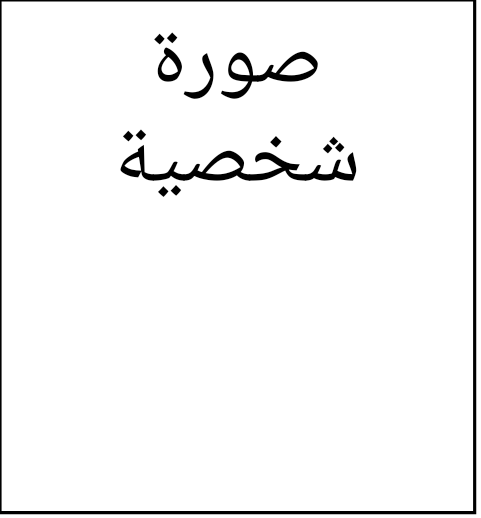 الاسم الرباعي واللقب: جيهان صباح حسن كاظم الزبيدي 	الشهــــــــــــــــــــــادة: ماجستير 	اللقب العلمــــــــــــــي: مدرس مساعد	التـخـصــــــــــــــص :ذكاء صناعي 	الوظيفـــــــــــــــــــــة: استاذ جامعي 	العمل الحالــــــــــــي :  استاذ جامعي  	محل وتاريخ الــولادة:  بغداد الكرادة الجادرية / 16/8/1978	البريد إلالكترونـــــي : jihan.s@coeduw.uobaghdad.edu.iq		أولاً : الشهادات الحاصل عليها.ثانياً : التدريس الجامعي .ثالثاً : المقررات الدراسية التى قمت بتدريسها.رابعاً: عدد ( الاطاريح ، الرسائل ) التي أشرف عليها وناقشها :	خامساً: عدد المؤتمرات والندوات العلمية التي شارك فيها: سادساً: الانشطة العلمية الاخرى:سابعاً: المشروعات البحثية في مجال التخصص لخدمة البيئة والمجتمع او لتطوير التعليم:ثامناً: عضوية الهيئات العلمية المحلية والدولية: تاسعاً: كتب الشكر والجوائز والشهادات التقديرية: عاشراً: اللغات التي يجيدها:   عربي / انكليزي تالشهادة والتخصصالجهة المانحةالسنة1ماجستير علوم حاسباتماليزيا2014234تالجهة (المعهد / الكلية) الجامعةالفترة من - الى1رئاسة الجامعة بغدادبغداد2016-20172كلية الهندسة خوارزمي بغداد2017-20183كلية التربية للبناتبغداد2018- لحد الان تالقسمالمادةالسنة1حاسباتهياكل بيانات 20192حاسباتتطبيقات ذكية 20193حاسباتبرمجة كيانية 20214حاسباتتقنيات2021567